ATA DA 2ª REUNIÃO DO COLEGIADO DO CURSO TÉCNICO EM ADMINISTRAÇÃO DE 2022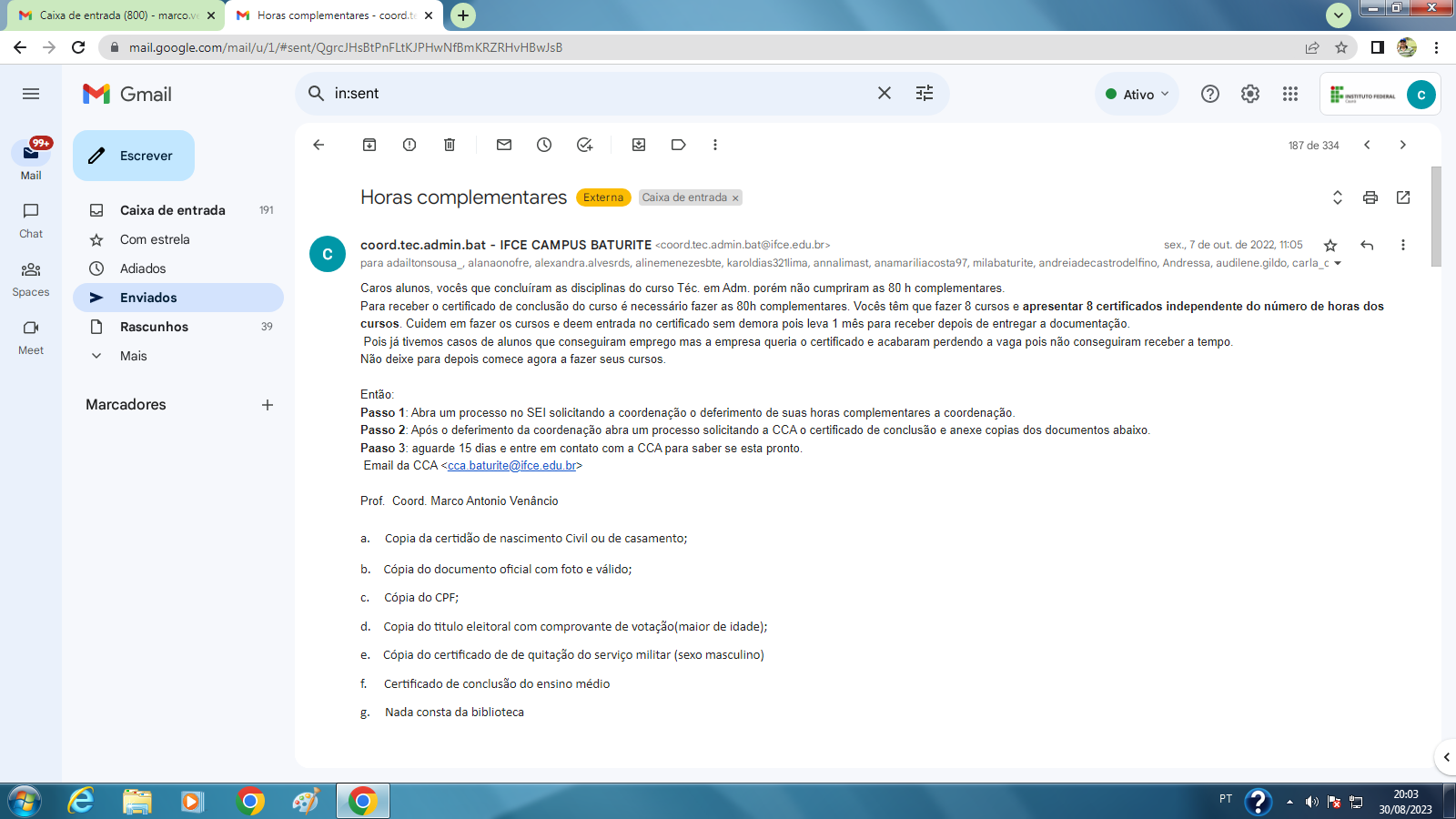 Ata da reunião do colegiado do curso Técnico em Administração do Campus Baturité N.º 002/2022 realizada aos 01 dia do mês de agosto de dois mil e vinte e dois. Na referida data foi realizada a 2ª reunião deste colegiado. Estiveram presentes representando os professores: Evanílson Brandão Pinto, Marco Antonio Venâncio, José Aureliano Arruda Ximenes, Fabiano Rocha, Isac Freitas, Maria Djane de Carvalho e Jeferson Gurguri. Como representante da CTP o Tec. Educacional Gabriel Demétrius Gomes Lopes Santa Rosa, os alunos discentes Anderson Ferreira Barroso, Antonio Frederico Fernandes de Souza não participaram. Inicialmente o presidente do colegiado e coordenador da reunião Prof. Marco Antonio Venâncio agradeceu a presença e a pontualidade de todos passando então a tratar dos assuntos em pauta. Foi abordado o seguinte assunto: Solicitação de empréstimo de um código e vaga para um prof. de Administração em substituição ao Prof. Francisco que está em Fortaleza há 6 anos.O pro. Francisco Administrador esta há mais de 6 anos em Fortaleza onde faz o acompanhamento da esposa que contraiu câncer. Na época a demanda do campus era pequena não sendo necessário um Prof. substituto. Porém o campus cresceu e um novo curso foi criado e esta em pleno funcionamento O curso técnico Integrado em Comércio, o que gerou um aumento da demanda por profs. de administração. Vale salientar que no ani passado a Profa.Socorro Braun foi cedida a reitoria. Como pode ser observado na tabela abaixo, Observa-se  que em média temos 13,3 horas por Prof.Porém a Profa. Harine que economista, ministra varias disciplinas de Administração, Gestão de pessoas, Adm.Financeira totalizando 10 h. incluindo este numero aos Profs. de Administração temos 15 h em média.                        Após a explanação o presidente passou a palavra aos integrantes que quisessem se manifestar. Como não houve nenhum questionamento, os presentes concordaram com o exposto, deferindo a referida contratação.Nada mais havendo a tratar, o presidente deu por encerrada a reunião e eu Prof. Fabiano Rocha, Secretário do colegiado, lavrei a presente ata que será assinada por mim e pelos demais presentes.  Assinatura dos presentes------------------------------------------------------           ----------------------------------------------------                             Secretário.   Prof. Fabiano Rocha                                Presidente - Prof. Marco Antonio Venâncio                    _________________________________          _____________________________________________          Prof. José Aureliano Arruda Ximenes                Tec. Educ. Gabriel Demétrius Gomes Lopes Santa Rosa                                          __________________________________                ___________________________________               Prof. Jeferson Gurguri                                               Prof. Isac Freitas Brandão__________________________________                 ___________________________________          Prof. Evanilson Brandão Pinto                                     Prof. Daniel.......Venâncio (Coord.)H/aCursoTurnoDanielH/aCursoTurnoFabianoH/aCursoTurnoCustos2Téc. Int.NFund.MKT4Téc.Empreend4Téc.adm.NQualidade2Téc.admNlogistica Emp.2Téc. Gestão de pessoas2Tec.IntgTGestão de A e B2HotelTVendas2Téc. Int.Empreend.hotelaria4HotelariaTPlanej. Estrateg.2Téc.admNProc.Administrat.2Téc. Relac.Interp.2Téc.admNEstudo de Viabilidade2HotelTMarketing2HotCustos 2Téc. Int.NLogística  comer.2IntMArquivologia1Téc.admNTotal14Total12Total13IsacH/aCursoTurnoAurelianoH/aCursoTurnoHarineH/aCursoTurnoAdm orçamentaria2Téc.NFund. De Adm.4Téc.adm.NAdm. Fin4Téc. NGestão de Custos2Téc.NArquivologia 1Hotelaria.NFund. Economia2Téc. NGestão de Custos4GastMEmpreend.4Gastron.TGestão de Pessoas4Téc. NCusto e orçamento2HotelTEmpreend.4Téc.Int.MFund. Economia2Hotelar.TContabilidade4HotTGestão pessoas2HotelaMTotal14Total13Total14